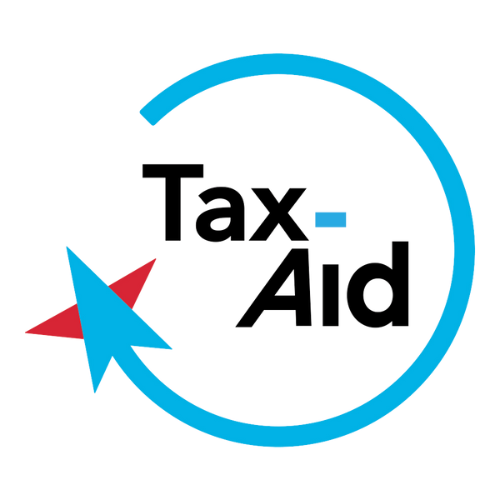 营业收入 营业费用车辆费用其他相关营业费用一般通常经营费用（需要收据或书面文件）我声明，据我所知所信，以上提供的信息是真实、正确和完整的。纳税人姓名：电话交谈时间：日期：描述金额1099-NEC（以前的1099表格第 7项–非雇佣收入）1099-K 第 1项收入W-2 或 1099之外收到的现金个人独资企业的总收入问题回答费用类型金额车辆描述（品牌，型号等）：与经营有关的里程车辆投入使用的日期：通勤您（或您的配偶）是否有其他车辆可供个人使用？其他/个人您的车辆是否可以在下班时间使用？停车费您是否有证据支持您在上面输入的信息？如果是，是否有书面证据（例如，里程日志）？通行费描述金额描述金额商业广告消耗品（包括给顾客的零食）佣金和费用税收和执照保险（健康或汽车除外）差旅商业贷款利息法律与专业服务办公室开销（包括邮票、纸张、打印机、墨水）公用事业（包括每月手机套餐与经营有关部分）设备出租或租赁 （少于 30 天）可扣除的餐饮费用（餐厅就餐 100%扣除）维修和保养可扣除的餐饮费用（50% 可扣除）